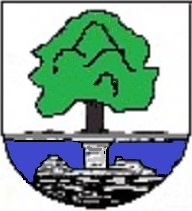 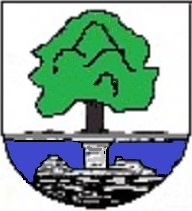 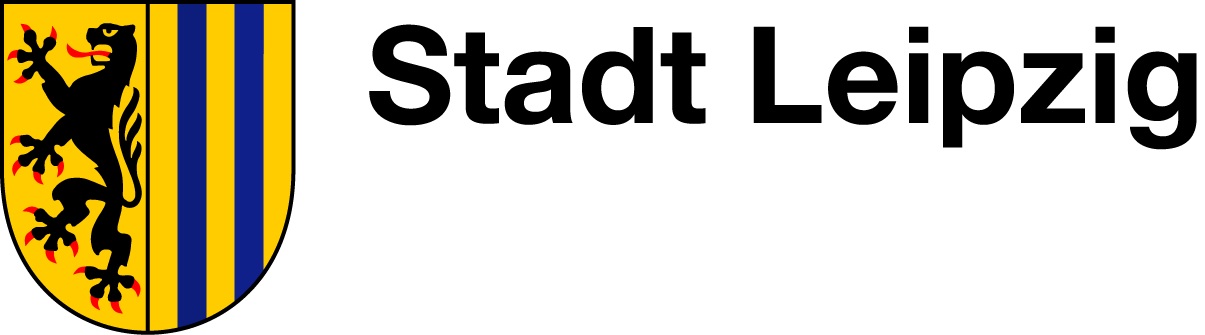 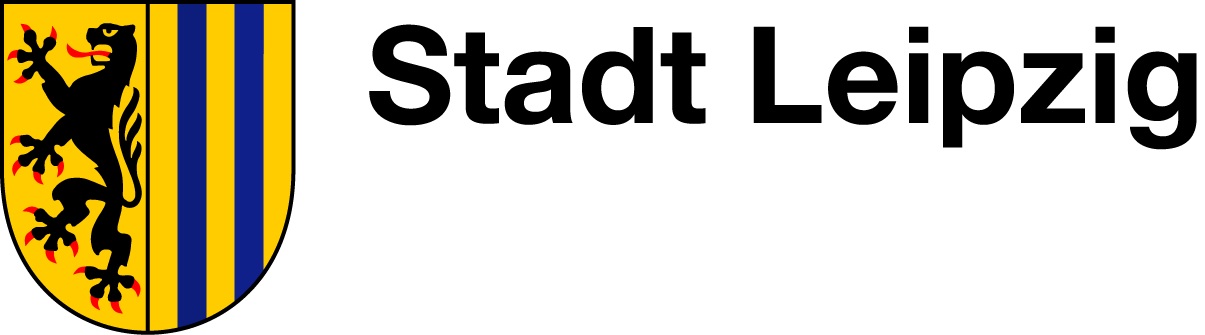 
Beschluss vom 05.10.2020 zur Vorlage Nr.: VII-A-00889 Betreff: Sicherstellung der Einbeziehung der Ortschaftsräte bei ortsteilrelevanten Vorlagen und Sitzungen

Beschluss 39/10/20 
Der Ortschaftsrat stimmt der Vorlage Nr.: VII-A-00889 des OR Böhlitz-Ehrenberg zu.Votum:
7/0/0 (7 dafür/0 dagegen/keine Enthaltung) Eva-Maria SchulzeOrtsvorsteherin
